ПРОЄКТ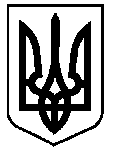 УКРАЇНАВЕРХОВИНСЬКА СЕЛИЩНА  РАДАВЕРХОВИНСЬКОГО РАЙОНУ ІВАНО-ФРАНКІВСЬКОЇ ОБЛАСТІВ И К О Н А В Ч И Й   К О М І Т Е Т  Р І Ш Е Н Н Я №від ____  березня  2024 рокуселище  ВерховинаПро затвердження норм наданняпослуг з вивезення твердих побутових відходів на території Верховинської селищної ради В зв’язку із надходженням листа Верховинського комбінату комунальних підприємств від 19.02.2024 р. із врахуванням відповідного економічного обґрунтування, з огляду на вимоги ЗУ «Про відходи», Наказу Міністерства з питань житлово-комунального господарства України №259 від 30.07.2010 року «Про затвердження правил визначення норм надання послуг з вивезення побутових відходів» із змінами та доповненнями № 733 від 18.07.2023 року, а також для поліпшення своєчасної і якісної роботи по санітарному очищенню території селища від твердих побутових відходів, з метою продовження впровадження роздільного збирання ТПВ, виконавчий комітет  Верховинської селищної радиВИРІШИВ:Взяти до відома розрахунок Верховинського комбінату комунальних підприємств щодо норми надання послуг з вивезення твердих побутових відходів для населення, який наданий листом від 19.02.2024 р. Затвердити норму надання послуг з вивезення твердих побутових відходів для населення Верховинської селищної ради, в т. ч. старостинських округів, в розмірі 0,7 м3/рік  (на одного мешканця), що складає 32,00 грн. в місяць з одного мешканця.Садибам «Зеленого туризму», що розташовані на території Верховинської селищної ради визначити сезонність туристичної діяльності в кількості шести місяців протягом року для проведення обчислення розрахунку за вивезення твердих побутових відходів та затвердити норму оплати за одне ліжко-місце 192,00 грн. за рік. Старостам та діловодам старостинських округів Верховинської селищної ради забезпечити виконання даного рішення в частині контролю про здійснення оплати за вивезення Твердих побутових відходів, із відповідних округів. Способи, терміни та реквізити по оплаті узгодити із Верховинським комбінатом комунальних підприємств.Старостинським округам терміново провести улаштування майданчиків для наявних сміттєвих контейнерів та забезпечити їх функціонування належним чином.Дане рішення оприлюднити в газеті «Верховинські вісті», радіо та на офіційному сайті Верховинської селищної ради до «____»________ 2024 рокуДане рішення вступає в силу з «____»_________2024 рокуУ зв’язку із збільшенням норми з вивезення твердих побутових відходів для населення, по підсумках півріччя 2024 року, заслухати інформацію (аналіз) Верховинського комбінату комунальних підприємств щодо збільшення надходжень за вивезення ТПВ та відсоткове співвідношення оплати від мешканців за визначений період.Контроль за виконанням даного рішення покласти на заступника селищного голови з питань діяльності виконавчих органів ради Ярослава Кікінчука.Селищний голова					           Василь МИЦКАНЮКСекретар  ради                                                               Петро АНТІПОВАктроз’яснення щодо норм надання послуг з вивезення твердихпобутових відходів на території Верховинської селищної радиДля проведення  перевірки наданих  розрахунків Верховинським комбінатом комунальних підприємств на затвердження норм надання послуг з вивезення твердих побутових відходів на території Верховинської селищної ради, використано «Правила визначення послуг з вивезення побутових відходів» згідно наказу Міністерства з питань житлово-комунального господарства України №259 від 30.07.2010 року «Про затвердження правил визначення норм надання послуг з вивезення побутових відходів» із змінами та доповненнями № 733 від 18.07.2023 року, а саме п. ІІІ. п.п.3.3. Розрахунок об’ємів утворення відходів. 	Згідно наказу розрахунок об’ємів утворення побутових відходів проводиться за формулою:  Vc = V0 / n ,де: Vc – об’єм утворення побутових відходів одним мешканцем у середньому                 за рік;     V0 – об’єм побутових відходів, що видалені з населеного пункту за               календарний рік;      n – загальна чисельність населення у населеному пункті.      Вихідні дані для розрахунків:V0 – об’єм побутових відходів, що видалені з населеного пункту закалендарний рік (2023 рік – 4080 м3 – згідно даних ВерховинськогоККП, лист від 19.02.2024р.)       n – загальна чисельність населення у населеному пункті (5773 чоловік          статистичні дані станом на 01.01.2022 року)       вихідні дані підставляємо до формули:       Vc = V0 / n = 4080 / 5773 = 0,70 м3/рік (з одного мешканця);       Відповідно до рішення Верховинської районної ради від 16 лютого 2024   року «Про затвердження тарифів на вивіз твердих побутових відходів»затверджено тариф на вивіз твердих побутових відходів урозмірі – 550,00 грн. за 1 м3.	Виходячи із вищенаведеного проводимо розрахунок норм надання послуг з вивезення твердих побутових відходів на території Верховинської селищної ради згідно наказу Міністерства з питань житлово-комунального господарства України №259 від 30.07.2010 року «Про затвердження правил визначення норм надання послуг з вивезення побутових відходів» із змінами та доповненнями № 733 від 18.07.2023 року0,70 м3/рік * 550,00 грн. за 1 м3/рік = 385,00 грн. (з одного мешканця в рік,                                                                                              або 32 грн./в місяць)